Knowledge organiser – Weather and Seasons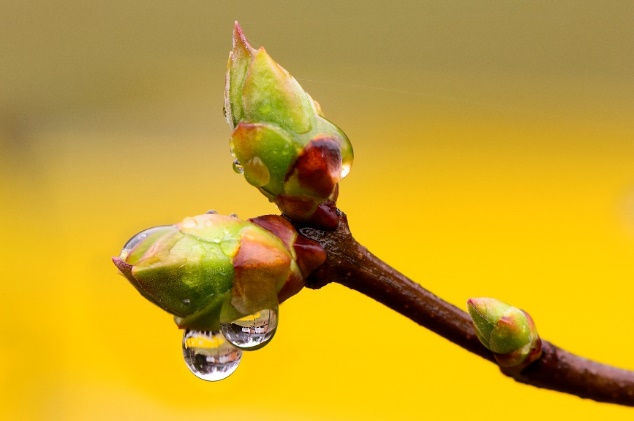 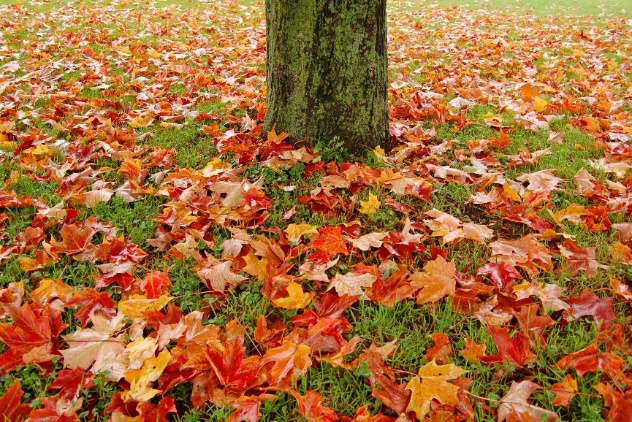 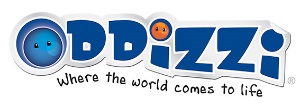 What will we be learning?Months of the year and seasons.Differences between the seasons.Features of different seasons.Clothing worn in different weather.Weather types in the UK.How the weather affects different jobs.Key factsThe months of the year:January, February, March, April, May, June, July, August, September, October, November, December.The seasons of the UK:autumn, winter, spring and summerKey knowledgeIn the UK, there are four different seasons. Each season has different weather types.Winter is cold, wet and windy. It snows in some areas and gets dark early.Spring brings warmer weather. Flowers start to grow and baby lambs are born.In summer, the weather becomes hotter; there is often less rain, but there may be thunderstorms.The weather starts to get colder in autumn. Leaves change colour and fall off the trees.Place namesGeographical terms and processesLocational termsAntarcticaEarthMy schoolrain seasonsnowsunshinetemperaturewindArcticinsideoutsidepolarGlossaryrain gauge: a tool you can use to show how much it has rainedseason: a time of the year with a particular type of weathertemperature: how hot or cold it isweather forecast: explaining what the weather will be like